Tisková zpráva 									             18. ledna 2022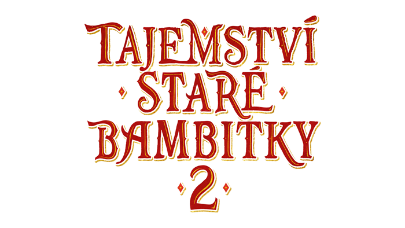 Valentýnka Bečková je srovnávána s Tomášem HolýmJeště jí není ani devět let, a přece se v posledních dvou letech zařadila k nejobsazovanějším českým herečkám. Valentýna Bečková je díky svému přirozenému hereckému talentu a výřečnosti srovnávána s legendárním Tomášem Holým.V pohádce Tajemství staré bambitky 2, která vstoupí do kin již v únoru, uvidíme Valentýnku Bečkovou jako zvídavou princeznu Johanku. Její rodiče si zahráli Tomáš Klus a Kamila Janovičová, jejího dědečka Ondřej Vetchý.Video ke zhlédnutí zde: https://www.youtube.com/watch?v=GvxQLt4lbZAValentýnka začala ve čtyřech letech účinkovat v reklamách, v celovečerním filmu se poprvé objevila v roce 2019, a to v diváckém hitu Ženy v běhu.  Zahrála si ve dvou filmech Marty Ferencové – Příliš osobní známost a Přání Ježíškovi a v komedii Láska na špičkách.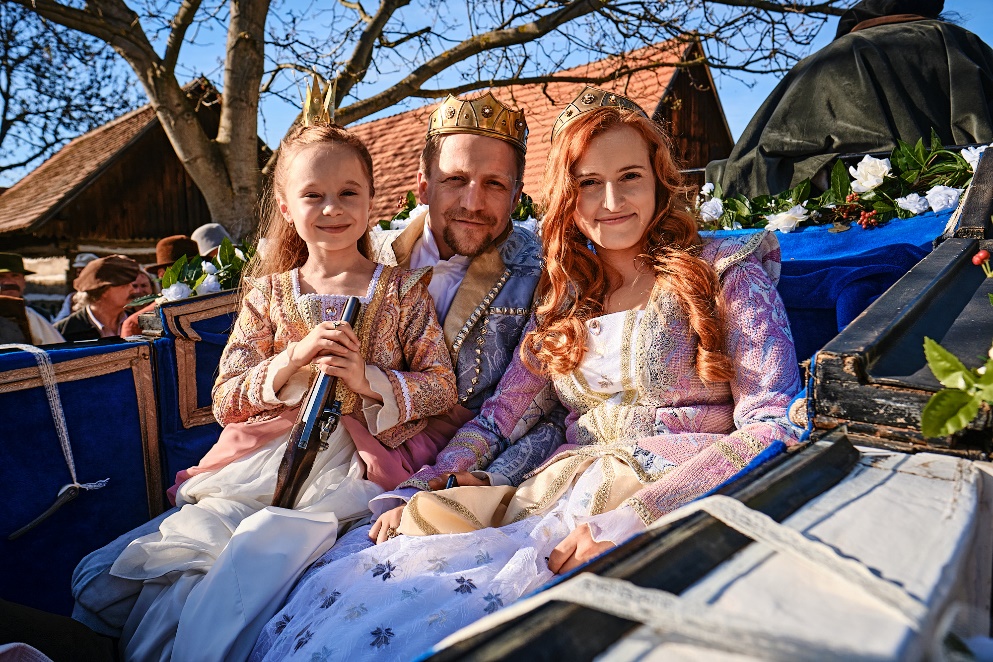  „Říkám to úplně všude, já jsem se do ní úplně zamiloval. Asi jsem nehrál s talentovanější herečkou, ona je taková neposkvrněná,“ říká o své malé partnerce z pohádky Tomáš Klus.„První natáčecí den jsme stály na place a čekaly a ona mě úplně intuitivně chytla za ruku.  V té chvíli jsme se skoro vůbec neznaly, ale pro mne to byl moment, kdy jsem si řekla, že to půjde, protože to tak je. A ne že bych to musela vyrábět nebo vymýšlet, prostě věřím, že to bylo vzájemné, že jsme si sedly,“ vzpomíná Kamila Janovičová.Premiéra pohádky Tajemství staré bambitky je naplánována na 10. února 2022V hlavních rolích uvidíme Ondřeje Vetchého, Tomáše Kluse, Kamilu Janovičovou, Veroniku Khek Kubařovou, Valentýnu Bečkovou, Jiřího Lábuse, Miroslava Vladyku, Václava Noid Bártu, Petra Štěpánka, Markétu Plánkovou a další.Video, plakát, trailer a další materiály najdete ke stažení pod složkou Tajemství staré Bambitky 2  https://mega.nz/folder/typF0Y6B#fHAXwk_x2mafXORzaO5iZQPohádka Tajemství staré bambitky 2 vznikla v produkci Roberta Plavce a Radovana Vašáka ve společnosti Fairytale Production s.r.o., v koprodukci s Českou televizí, koproducentem je také společnost innogy. Do kin ji uvede společnost Bioscop.Kontakt pro média:Uljana Donátová                                                                         Zuzana Janákováuljana@donatova.com                                                      janakovaz@gmail.com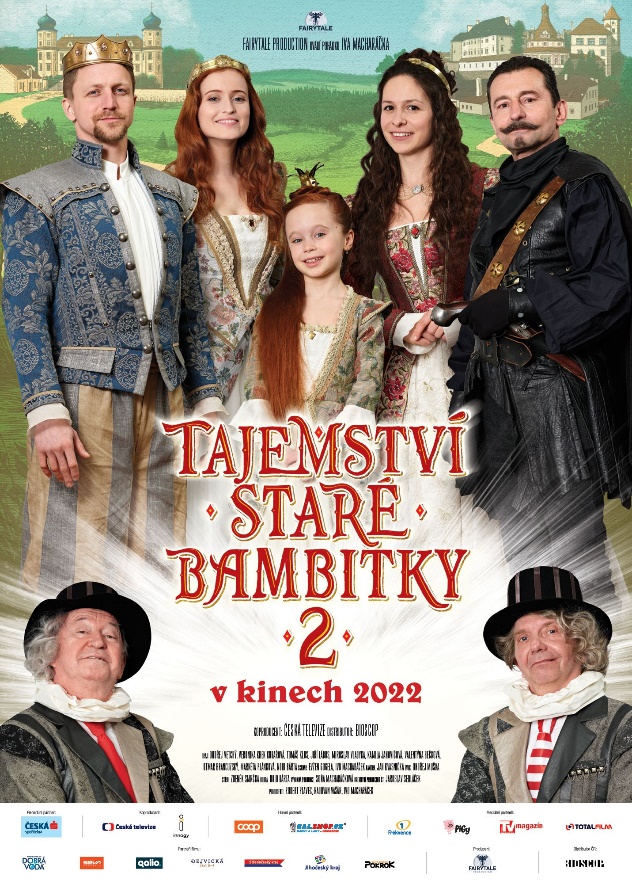 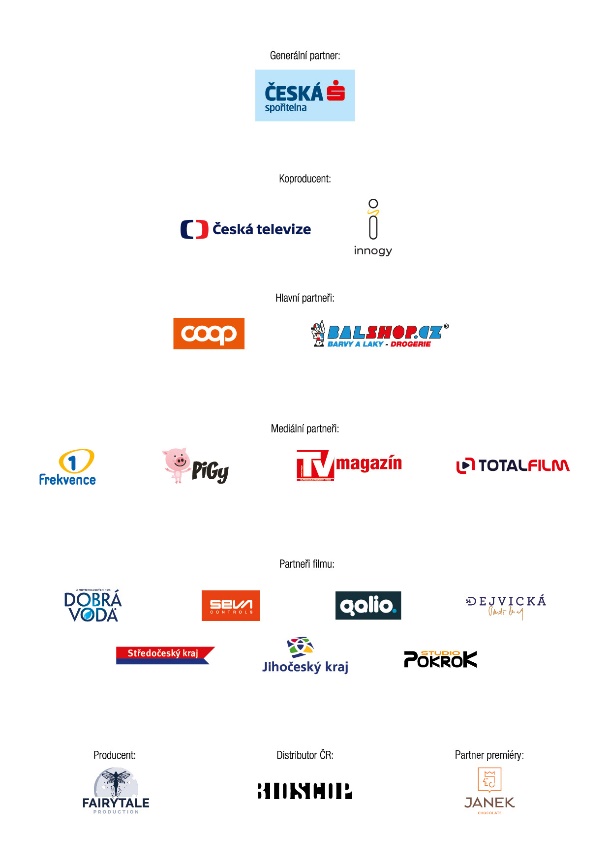 